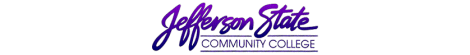 Goal Progress ReportGoal Progress ReportProgram:Criminal JusticeLaw EnforcementReport period:Report period:2019-20202019-2020What has your unit accomplished from the goals you proposed in the first year of your most recent Strategic Plan? What has your unit accomplished from the goals you proposed in the first year of your most recent Strategic Plan? What has your unit accomplished from the goals you proposed in the first year of your most recent Strategic Plan? What has your unit accomplished from the goals you proposed in the first year of your most recent Strategic Plan? GoalsRequest & Justification/ResourcesGoal ProgressStrategies Implemented & Follow-upMaintain up-to-date curriculum to prepare students for employment, advancements in employment, or continuing their education at four-year institutionsFunding was requested and received to hold semi-annual Program Advisory Committee meetings at an approximate cost of $150.00 per breakfast meeting.The Program held one meeting with the Advisory Committee at the Shelby Bistro with breakfast served by the Culinary Department ($130.00).  The second meeting was held via teleconference and email.  The Committee gave positive feedback about the status of the program and continued discussions regarding academic requirements of various agencies.The Program will continue to review scheduling of CRJ courses and make necessary adjustments to meet student needs.  Additional online courses are in development and approval stages. Continue professional and program developmentAlabama Council on Crime & Delinquency Annual Training Summit (Program Coordinator is Past President).  No funds were requested since PC stayed with friends and her registration was waived.PC did not attend Southern States Correctional Association Training due to health issues but received conference summaries via the Southern States Concourse (journal) that details training.Program Coordinator participated in professional development activities by attending meetings, conferences and training. Information was gleaned from probation/parole and other correctional practitioners, law enforcement, academicians and upper management including Directors & Commissioners.Information from practitioners was shared with students and adjunct faculty.  Occupational and job market information continue to be disseminated throughout the year.  Some students are open to moving out of state and the shared job market information has proven helpful to them.Office space at the Shelby Campus was requested to enhance student accessibility for meetings and advising and to create a more efficient and available work space for the program coordinator and L19.Estimated costs total $1800: Desk $400, Chair $200, Computer $1,000, Filing Cabinet $200.No office has been designated.Continue to request. We teach primarily in the General Studies Bldg and use the two-cubicle adjunct office which is often occupied.  An office in any of the Shelby campus building would be greatly appreciated. Submission date:  4/23/20Submission date:  4/23/20Submitted by:  Cecilia TubbsSubmitted by:  Cecilia Tubbs